МЕЖДУНАРОДНАЯ ПРОГРАММА СТУДЕНЧЕСКИХ ПРЕДПРИНИМАТЕЛЬСКИХ ПРОЕКТОВ ENACTUS.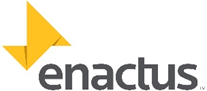 СтудентамС Enactus ты сможешь:Сделать предпринимательский проект, который изменит жизнь в твоем
городе и регионе.Получить реальный опыт бизнеса: без кредитов и залогов.Стать частью тусовки стартапов. Проект твоей команды попадает в
акселераторы следующего уровня вне конкурса.Прокачать навыки XXI века, которые нужны для успешного
трудоустройства: лидерские качества, коммуникации, работа в команде,
навыки публичной презентации, управление проектами.Войти в сообщество предпринимателей и топ-менеджеров своего
региона.Быть на виду у лучших работодателей страны: приглашения на
стажировки, вакансии и карьерные мероприятия.Присоединиться к международному сообществу молодых лидеров
Enactus, которые реализуют предпринимательские проекты в 36 странах
мира.Принять участие в международных студенческих форумах, летних
студенческих лагерях и студенческих обменах Enactus.Как принять участие в программе:Создать команду университета (заполни форму заявки в Excel (во вложении) и пришли на почту darya.konopkina@yandex.ru до 20 апреля 2020 г.). Численность команды ограничена, поэтому студенты РГЭУ (РИНХ) принимают участие на конкурсной основе.Команда может быть создана инициативной группой студентов, по инициативе преподавателей или руководителей учебного заведения. Команды работают над проектами под руководством кураторов-советников из числа сотрудников вуза.Участие в программе Enactus не требует вступительных или членских взносов.Команда представляет вуз на конкурсах регионального, национального и мирового уровней. Прямая конкуренция и профессиональная оценка результатов позволяют объективно сравнивать уровень подготовленности студентов.В Enactus имеют право участвовать команды любых (частных и государственных) российских вузов (университетов, институтов, академий), а также средних специальных учебных заведений (колледжей, техникумов) без ограничения по специальностям.Филиалы вузов, расположенные в других городах, могут быть представлены в Enactus собственными командами.Всероссийский этап будет проходить 28-30 мая 2020 года.Прием заявок на участие до 20 апреля 2020 года.Сайт конкурса: https://enactus-rus.ru/